ПОСТАНОВЛЕНИЕ                                                        КАРАР13.07.2016г .                                                                                  №8О внесении изменений в административныйрегламент предоставления муниципальнойуслуги по выдаче справки на земельный участок, справки на домовладение, справки о составе семьи, справки с места жительства, выписки из похозяйственной книгиВ соответствии с Федеральными законами Российской Федерации от 24.11.1995 г. № 181-ФЗ «О социальной защите инвалидов в Российской Федерации» (в редакции Федерального закона от 01.12.2014 г. № 419-ФЗ), от 27.07.2010 г. № 210-ФЗ «Об организации предоставления муниципальный услуг», Постановления Кабинета Министров Республики Татарстан от 02.11.2010 г. № 880 «Об утверждении Порядка разработки и утверждения административных регламентов предоставления государственных услуг исполнительными органами государственной власти Республики Татарстан», руководствуясь Уставом муниципального образования «Аксаринское сельское поселение» Заинского муниципального района Республики Татарстан, ПОСТАНОВЛЯЮ:1. В ч. 2 п. 2.14 административного регламента предоставления муниципальной услуги  по выдаче справки на земельный участок, справки на домовладение, справки о составе семьи, справки с места жительства, выписки из похозяйственной книги утвержденного постановлением Руководителя Исполнительного комитета Аксаринского сельского поселения Заинского муниципального района Республики Татарстан от 16.09.2013 г. № 17 изложить в следующей редакции:2. Постановление вступает в силу со дня его опубликования.3. Контроль за исполнением данного постановления оставляю за собой.Руководитель Исполнительного комитета Аксаринского сельского поселения                                             Ю.И.ГильмановПОСТАНОВЛЕНИЕ                                                           КАРАР13.07.2016г.                                                                                    №9О внесении изменений в административныйрегламент предоставления муниципальнойуслуги по удостоверению завещаний и по удостоверению доверенностейВ соответствии с Федеральными законами Российской Федерации от 24.11.1995 г. № 181-ФЗ «О социальной защите инвалидов в Российской Федерации» (в редакции Федерального закона от 01.12.2014 г. № 419-ФЗ), от 27.07.2010 г. № 210-ФЗ «Об организации предоставления муниципальный услуг», Постановления Кабинета Министров Республики Татарстан от 02.11.2010 г. № 880 «Об утверждении Порядка разработки и утверждения административных регламентов предоставления государственных услуг исполнительными органами государственной власти Республики Татарстан», руководствуясь Уставом муниципального образования «Аксаринское сельское поселение» Заинского муниципального района Республики Татарстан, ПОСТАНОВЛЯЮ:1. В ч. 2 п. 2.14 административного регламента предоставления муниципальной услуги по удостоверению завещаний и по удостоверению доверенностей утвержденного постановлением Руководителя Исполнительного комитета Аксаринского сельского поселения Заинского муниципального района Республики Татарстан от 16.09.2013 г. № 17;изложить в следующей редакции:2. Постановление вступает в силу со дня его опубликования.3. Контроль за исполнением данного постановления оставляю за собой.Руководитель Исполнительного комитета Аксаринского сельского поселения                                        Ю.И.ГильмановПОСТАНОВЛЕНИЕ                                                        КАРАР13.07.2016г.                                                                         №10О внесении изменений в административныйрегламент предоставления муниципальнойуслуги по освидетельствованию верности копий документов и выписок из нихВ соответствии с Федеральными законами Российской Федерации от 24.11.1995 г. № 181-ФЗ «О социальной защите инвалидов в Российской Федерации» (в редакции Федерального закона от 01.12.2014 г. № 419-ФЗ), от 27.07.2010 г. № 210-ФЗ «Об организации предоставления муниципальный услуг», Постановления Кабинета Министров Республики Татарстан от 02.11.2010 г. № 880 «Об утверждении Порядка разработки и утверждения административных регламентов предоставления государственных услуг исполнительными органами государственной власти Республики Татарстан», руководствуясь Уставом муниципального образования «Аксаринское сельское поселение» Заинского муниципального района Республики Татарстан, ПОСТАНОВЛЯЮ:1. В ч. 2 п. 2.14 административного регламента предоставления муниципальной услуги по освидетельствованию верности копий документов и выписок из них утвержденного постановлением Руководителя Исполнительного комитета Аксаринского сельского поселения Заинского муниципального района Республики Татарстан от 16.09.2013 г. № 17изложить в следующей редакции:2. Постановление вступает в силу со дня его опубликования.3. Контроль за исполнением данного постановления оставляю за собой.Руководитель Исполнительного комитета Аксаринского сельского поселения                                        Ю.И.Гильманов2.14. Требования к помещениям, в которых предоставляется муниципальная услуга, к месту ожидания и приема заявителей, в том числе к обеспечению доступности для инвалидов указанных объектов в соответствии с законодательством  Российской Федерации о социальной защите инвалидов, размещению и оформлению визуальной, текстовой и мультимедийной информации о порядке предоставления таких услугПредоставление муниципальной услуги осуществляется в зданиях и помещениях, оборудованных противопожарной системой пожаротушения, необходимой мебелью для оформления документов, информационными стендами.Обеспечивается беспрепятственный доступ инвалидов к месту предоставления муниципальной услуги (удобный вход-выход в помещения и перемещение в их пределах).Визуальная, текстовая и мультимедийная информация о порядке предоставления муниципальной услуги размещается в удобных для заявителей местах, в том числе с учетом ограниченных возможностей инвалидовРеспублика ТатарстанРуководитель Исполнительного комитета Аксаринскогосельского поселения Заинского муниципального района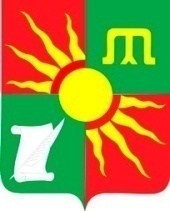 Татарстан РеспубликасыЗәй муниципаль районыАксар авыл җирлегенеңбашкарма комитетыҗитәкчесеУл. Вахитова, д. 2, с. Аксарино, Заинский район, 423501Вахитов урамы, 2нчейорт, Аксар авылы, Зәй районы, 4235012.14. Требования к помещениям, в которых предоставляется муниципальная услуга, к месту ожидания и приема заявителей, в том числе к обеспечению доступности для инвалидов указанных объектов в соответствии с законодательством  Российской Федерации о социальной защите инвалидов, размещению и оформлению визуальной, текстовой и мультимедийной информации о порядке предоставления таких услугПредоставление муниципальной услуги осуществляется в зданиях и помещениях, оборудованных противопожарной системой пожаротушения, необходимой мебелью для оформления документов, информационными стендами.Обеспечивается беспрепятственный доступ инвалидов к месту предоставления муниципальной услуги (удобный вход-выход в помещения и перемещение в их пределах).Визуальная, текстовая и мультимедийная информация о порядке предоставления муниципальной услуги размещается в удобных для заявителей местах, в том числе с учетом ограниченных возможностей инвалидовРеспублика ТатарстанРуководитель Исполнительного комитета Аксаринскогосельского поселения Заинского муниципального районаТатарстан РеспубликасыЗәй муниципаль районыАксар авыл җирлегенеңбашкарма комитетыҗитәкчесеУл. Вахитова, д. 2, с. Аксарино, Заинский район, 423501Вахитов урамы, 2нчейорт, Аксар авылы, Зәй районы, 4235012.14. Требования к помещениям, в которых предоставляется муниципальная услуга, к месту ожидания и приема заявителей, в том числе к обеспечению доступности для инвалидов указанных объектов в соответствии с законодательством  Российской Федерации о социальной защите инвалидов, размещению и оформлению визуальной, текстовой и мультимедийной информации о порядке предоставления таких услугПредоставление муниципальной услуги осуществляется в зданиях и помещениях, оборудованных противопожарной системой пожаротушения, необходимой мебелью для оформления документов, информационными стендами.Обеспечивается беспрепятственный доступ инвалидов к месту предоставления муниципальной услуги (удобный вход-выход в помещения и перемещение в их пределах).Визуальная, текстовая и мультимедийная информация о порядке предоставления муниципальной услуги размещается в удобных для заявителей местах, в том числе с учетом ограниченных возможностей инвалидов